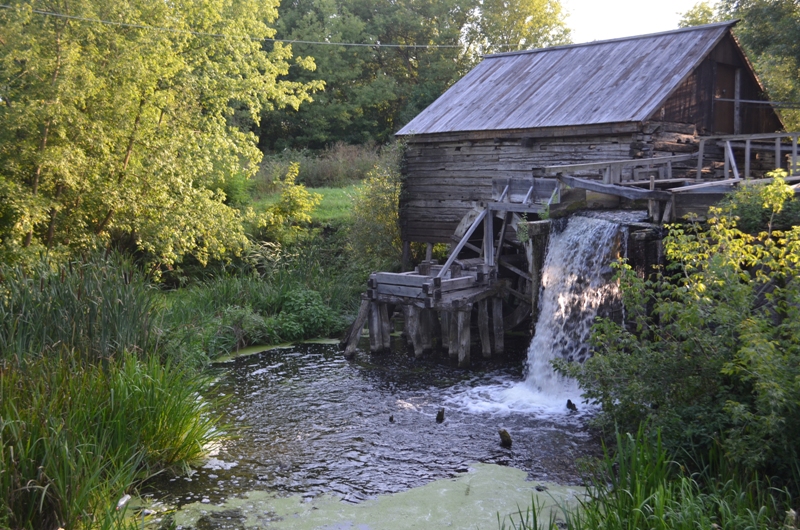 25 августа ., в селе Красниково состоялся «Праздник урожая». Во второй раз руководители, представители трудовых коллективов сельхозпредприятий района и все желающие собрались у водяной мельницы-популярного памятника  культурного наследия нашей области, чтобы подвести первые итоги сельскохозяйственного года и поздравить растениеводов района с успешным завершением уборки ранних зерновых культур.Началось мероприятие встречей гостей хлебом солью.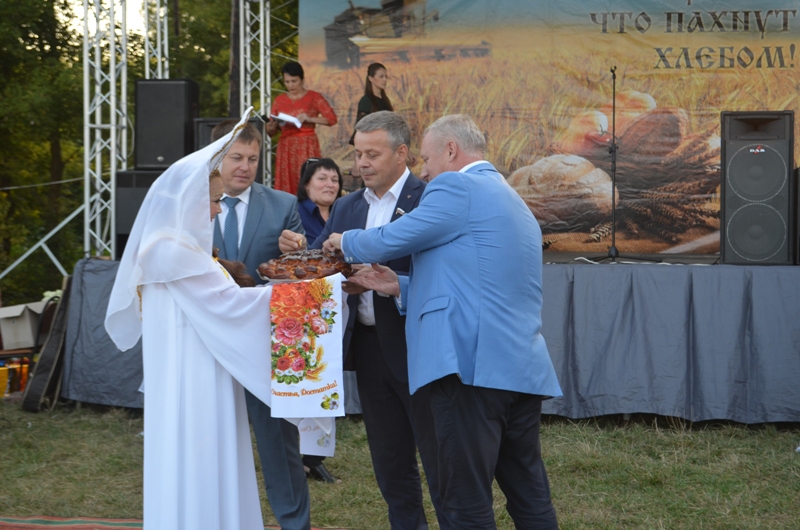 Гостями мероприятия стали – от Государственной Думы – В.Н. Карамышев и депутат Курской областной Думы А.П. Трубников.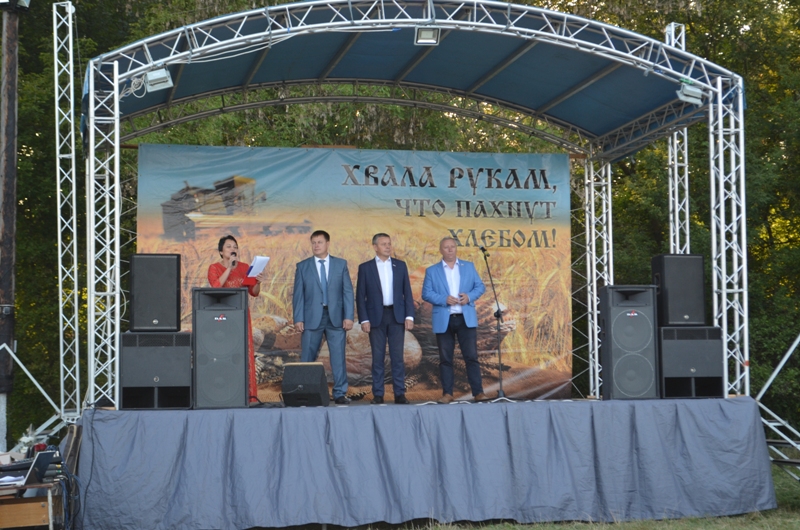 Благодарственные письма депутата Государственной Думы  В.Н.Карамышева в этот день были вручены главе района В.В.Петрову.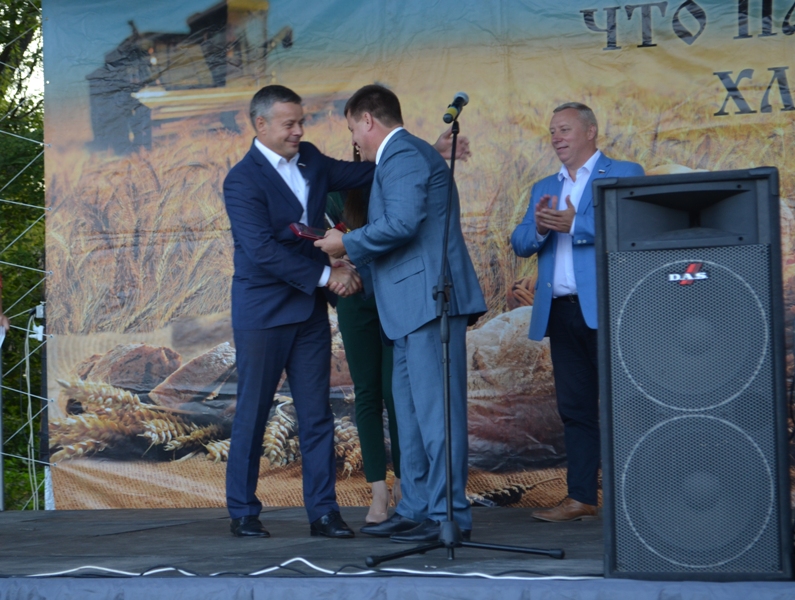 Индивидуальным предпринимателям, главам крестьянско-фермерских хозяйств Ю.Г. Сосолопову и А.Н.Уточкину, заведующему токовым хозяйством ООО «Черновецкие зори» А.Н.Константинову.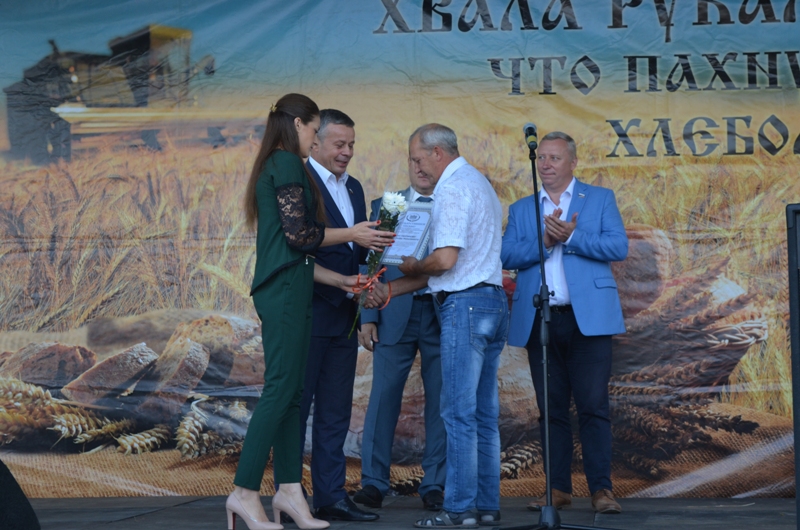 Награды передовиков сельскохозяйственного производства от А.П. Трубникова, депутата Курской областной Думы в этот день  получили индивидуальный предприниматель, глава крестьянского (фермерского) хозяйства П.Г. Варникогло,  Р.Ю.Ющенко, водитель автомобиля индивидуального предпринимателя главы крестьянского (фермерского) хозяйства О.Ю. Урманова, а также М.А. Евглевская, бухгалтер индивидуального предпринимателя главы крестьянского (фермерского) хозяйства Н.П. Шамардин.	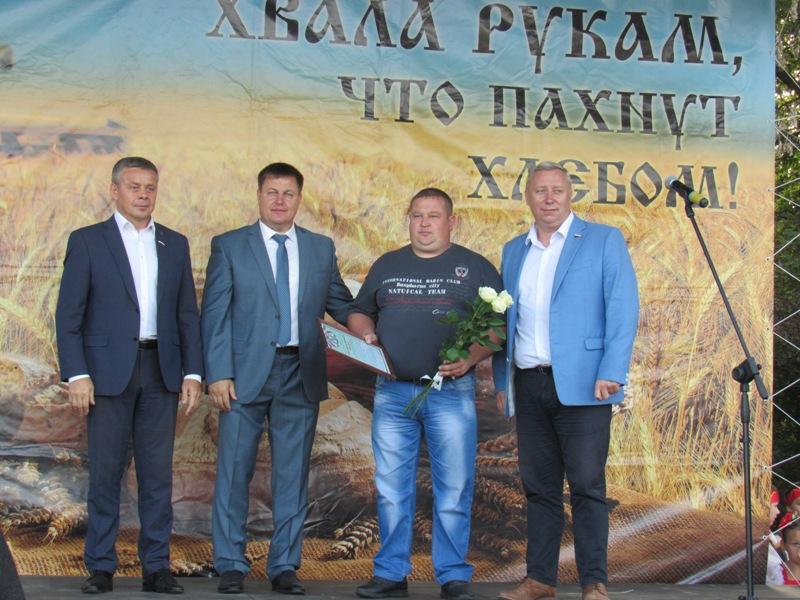 Депутат Государственной Думы В.Н.Карамышев, поздравляя пристенских аграриев с достигнутыми успехами отметил, что аграрный вопрос — это не только отрасль сельского хозяйства. В конечном итоге — это также развитие социальной инфраструктуры, строительство дорог, больниц, учреждений культуры и спорта. Своим трудолюбием пристенцы доказали, что у сельских жителей  их малой родины в этом направлении очень неплохие перспективы развития. Виктор Николаевич также заверил, что сельхозтоваропроизводители  сегодня и в дальнейшем могут рассчитывать на поддержку со стороны государства: « Обязательства в рамках Федеральной  целевой  программы «Устойчивое развитие сельских территорий на 2014-2017 годы и на период до 2020 года» будут выполнены. Помимо наград и поздравлений  устроители праздничных мероприятий  предусмотрели и выездную торговлю, и детские аттракционы, разместившиеся на лугу вдоль водоема. Сельские муниципальные образования по традиции  организовали импровизированные подворья в стиле русской хлебосольной избы. Праздничную атмосферу  праздника до самых сумерек  обеспечивали концертные номера, подготовленные коллективами районного и сельских Домов культуры.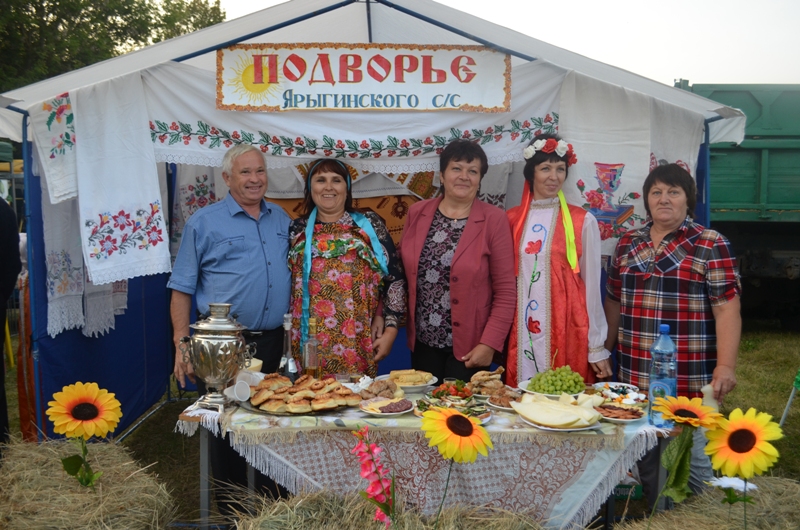 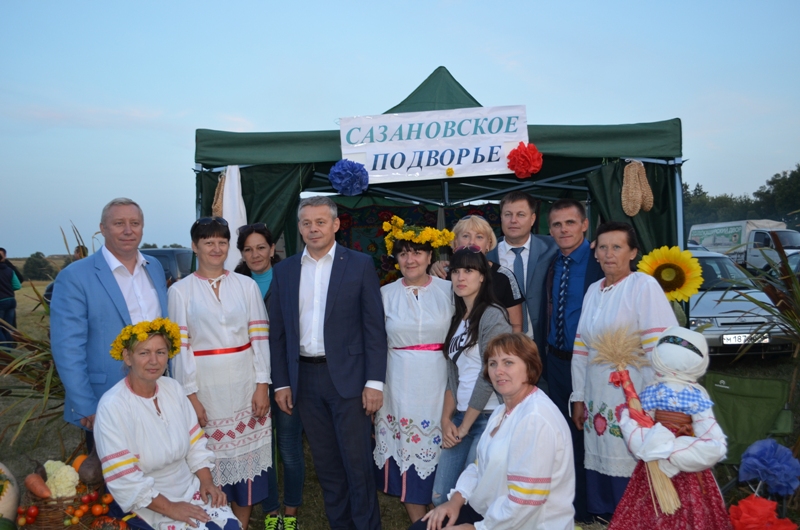 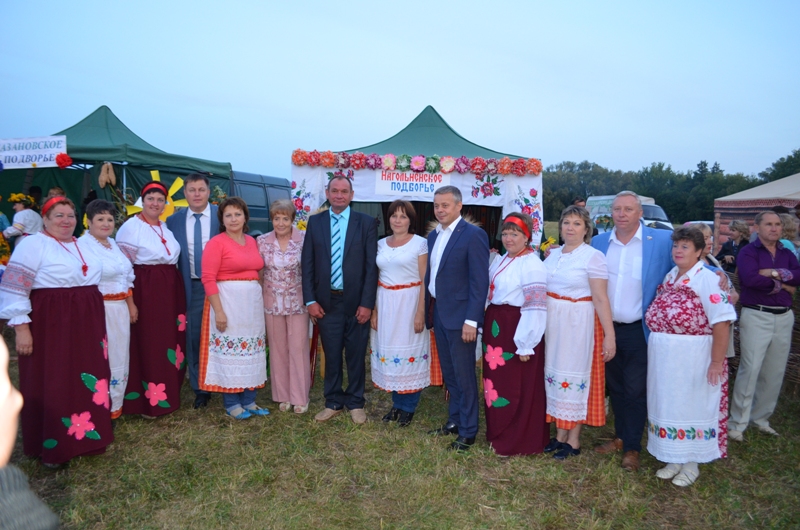 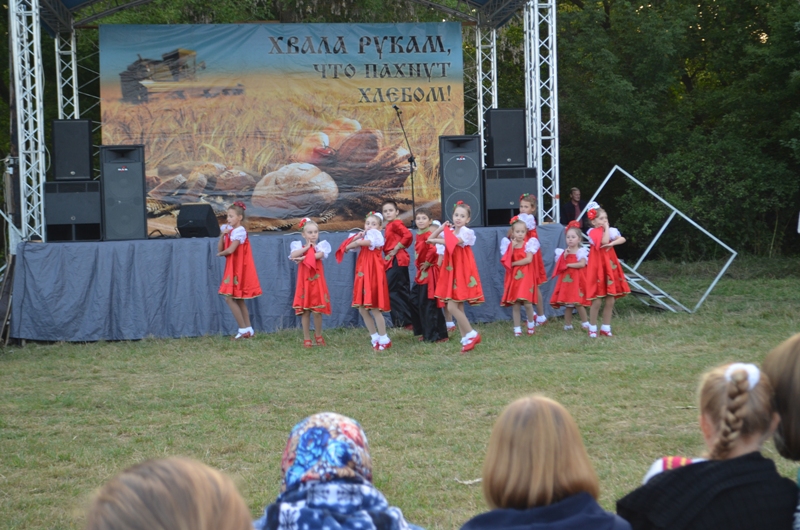 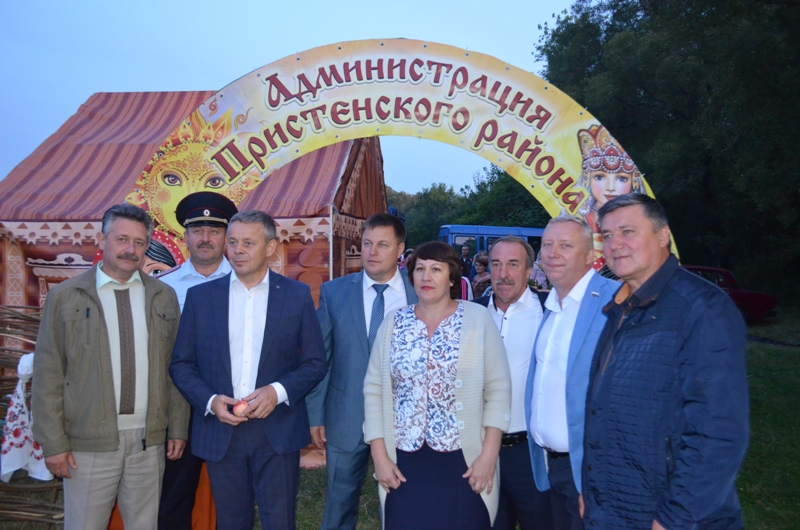 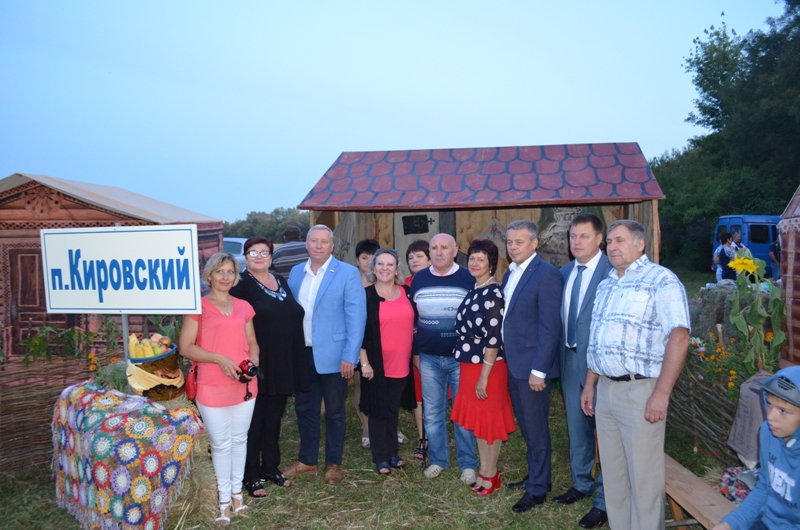 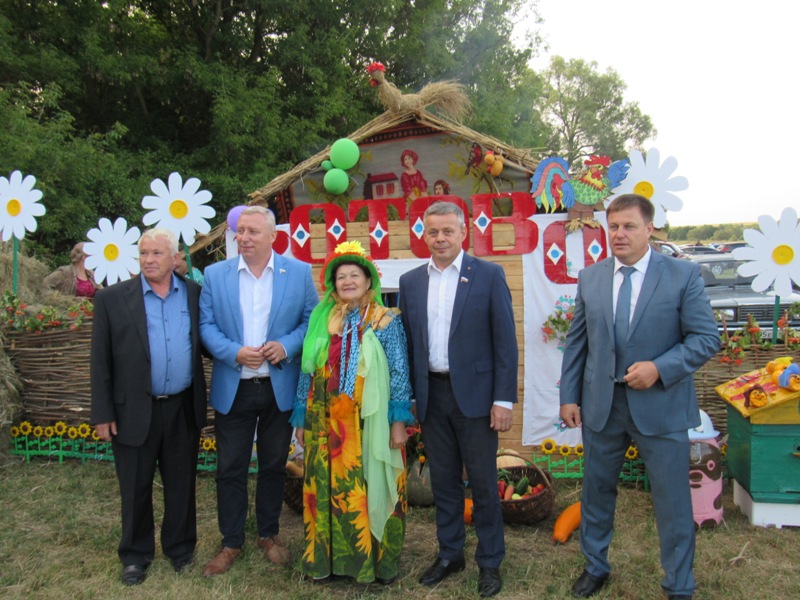 